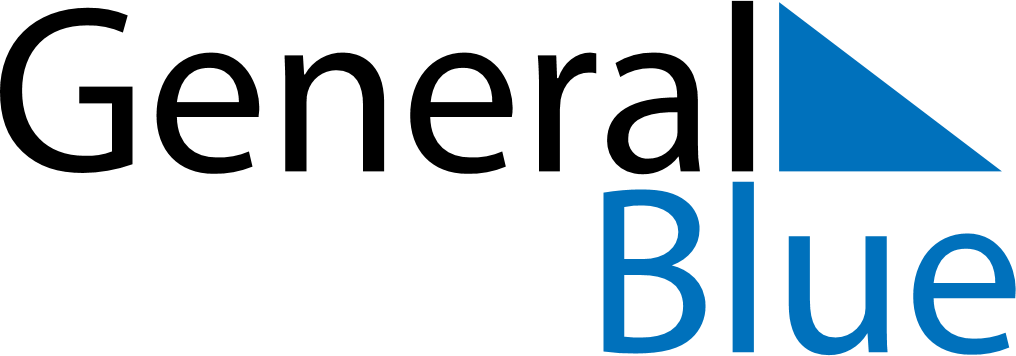 December 2021December 2021December 2021NamibiaNamibiaMondayTuesdayWednesdayThursdayFridaySaturdaySunday123456789101112Human Rights Day1314151617181920212223242526Christmas DayDay of Goodwill2728293031Public Holiday